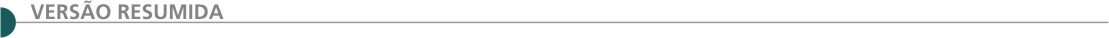  SERVIÇO AUTÔNOMO DE ÁGUA E ESGOTO DE PIUMHI-MG – PRORROGAÇÃO PRAZO ABERTURA PREGÃO ELETRÔNICO DE REGISTRO DE PREÇOS Nº 03/2020 – PROCEDIMENTO LICITATÓRIO Nº 03/2020MENOR PREÇO POR ITEM. O SAAE PIUMHI através da Pregoeira Oficial vem tornar público a PRORROGAÇÃO da abertura do certame de Registro de Preços para futura e eventual fornecimento de: Concreto asfáltico usinado a quente (CAUQ), para aplicação a frio, para atender a recomposição de vala, tipo “operação tapa-buraco”, em vias públicas da área urbana do município de Piumhi, conforme especificações constantes do Termo de Referência em Anexo I. Início da sessão de lances: 08/04/2020 às 10:00. Local de retirada do Edital: No site www.licitanet.com.br e http://www.saaepiumhi.mg.gov.br/institucional/. Realização do certame: plataforma www.licitanet.com.br Fone: (37)3371-1332.  PREFEITURA MUNICIPAL DE BOM REPOUSO – MG. AVISO DE LICITAÇÃO. PROCESSO Nº. 44/2020. TOMADA DE PREÇOS Nº. 01/2020Encontra-se aberta junto a esta Prefeitura Municipal a Tomada de Preços nº 01/2020, do tipo menor preço global, para prestação de serviços de execução de obra pública em regime de empreitada global para pavimentação em bloquetes intertravados em diversas vias públicas, do município de Bom Repouso/MG., conforme anexos: Planilha Orçamentária, Cronograma Físico-Financeiro, Memorial Descritivo e Projeto. A abertura dos envelopes dar-se-á no dia 08/04/2020, às 09:30 horas. O edital em inteiro teor estará à disposição dos interessados de 2a. a 6a feira, das 13:00 h às 17:00 h, na Alameda José Brandão, nº. 348, Centro, Bom Repouso. CEP 37610-000. Tel. (35) 3461-1224, email: compras.bomrepouso@micropic.com.br e ou no site: www.bomrepouso.mg.gov.br.  PREFEITURA MUNICIPAL DE CACHOEIRA DOURADA/MG - ASSESSORIA DE LICITAÇÃO, CONTRATOS E CONVÊNIOS AVISO TOMADA DE PREÇOS 003/2020 TOMADA DE PREÇOS Nº 3/2020 O Município de Cachoeira Dourada/MG, por meio da Comissão Permanente de Licitação, torna público, para conhecimento dos interessados, que realizará licitação na modalidade Tomada de Preços nº 003/2020 para CONTRATAÇÃO DE PESSOA JURÍDICA ESPECIALIZADA, SOB REGIME DE EMPREITADA POR PREÇO GLOBAL PARA EXECUÇÃO DE SERVIÇOS DE MANUTENÇÃO PREVENTIVA E CORRETIVA DO SISTEMA DE ILUMINAÇÃO PÚBLICA INCLUINDO O FORNECIMENTO DE MATERIAIS, EQUIPAMENTOS E MÃO DE OBRA NO MUNICÍPIO DE CENTRALINA SOMANDO-SE 382 PONTOS. Abertura será no dia 13/04/2020 às 10:00. As informações poderão ser obtidas na Prefeitura Municipal de Cachoeira Dourada/MG, pelo telefone (34) 3514-5200, no site: www.cachoeiradourada.mg.gov.br ou pelo e-mail: licitacao@cachoeiradourada.mg.gov.br das 08h:00 às 13:00 horas. PREFEITURA MUNICIPAL DE CAREAÇU/MG - AVISO DE LICITAÇÃO TOMADA DE PREÇOS Nº 005/2020 A Comissão Permanente de Licitação da Prefeitura Municipal de Careaçu, através do setor de Licitações, torna público que fará realizar, em conformidade com a Lei nº 8.666/93 e 10.520/02 e alterações posteriores, Tomada de Preços nº 005/2020, para a escolha da proposta mais vantajosa para a pavimentação em bloquetes de concreto sextavados, com meio fio de concreto e sarjeta, no Prolongamento da Rua Prefeito Antônio Ribeiro Neto, Bairro Novo Horizonte, Careaçu, MG. O Edital completo estará disponível a partir do dia 25/03/2020, no horário de 08h00min às 17h00min, no Setor de Licitações da Prefeitura Municipal de Careaçu, situada à Rua Major Severiano de Faria, 178, informações Tel. (35) 3452-1103. A abertura das propostas comerciais será no dia 15/04/2020, às 09h00min, na Prefeitura Municipal de Careaçu/MG. PREFEITURA MUNICIPAL DE FREI GASPAR/MG -TOMADA DE PREÇO Nº 002/2020 - PROCESSO LICITATÓRIO Nº. 006/2020 Tipo: MENOR PREÇO GLOBAL.Objeto: Contratação de empresa para a execução da obra de Pavimentação em bloquete e contenção no Município de Frei Gaspar, com fornecimento total de materiais e mão-de-obra, conforme Contrato BF nº 285.026/20, e em conformidade com as planilhas e projetos anexos. O Edital e demais informações estão disponíveis no Prédio Sede da Prefeitura na Rua Francisco de Bessa Couto, S/Nº - Centro, no horário de 08:00 às 13:00 hs, Fone: (33) 3512- 1256. Abertura: 14/04/2020 Horário: 10:00hs (dez horas). TOMADA DE PREÇO Nº 005/2020 - PROCESSO LICITATÓRIO Nº. 009/2020Tipo: MENOR PREÇO GLOBAL. Objeto: Contratação de empresa para a execução da obra de REFORMA DA PREFEITURA MUNICIPAL DE FREI GASPAR, com fornecimento total de materiais e mão-de-obra, conforme Contrato BF nº 285.013/20, e em conformidade com as planilhas e projetos anexos. O Edital e demais informações estão disponíveis no Prédio Sede da Prefeitura na Rua Francisco de Bessa Couto, S/Nº - Centro, no horário de 08:00 às 13:00 hs, Fone: (33) 3512-1256. Abertura: 16/04/2020 Horário: 10:00hs (dez horas). TOMADA DE PREÇO Nº 006/2020 - PROCESSO LICITATÓRIO Nº. 010/2020Tipo: MENOR PREÇO GLOBAL. Objeto: Contratação de empresa para a execução da obra de reforma do piso, alambrado e construção de cobertura sobre a arquibancada, DISTRITO DE BOA VENTURA E NA SEDE DO MUNICIPIO DE FREI GASPAR, com fornecimento total de materiais e mão-de-obra, conforme Contrato BF nº 285.013/20, e em conformidade com as planilhas e projetos anexos. O Edital e demais informações estão disponíveis no Prédio Sede da Prefeitura na Rua Francisco de Bessa Couto, S/Nº - Centro, no horário de 08:00 às 13:00 hs, Fone: (33) 3512-1256. Abertura: 16/04/2020 Horário: 14:00hs (dez horas).  PREFEITURA MUNICIPAL DE JOÃO PINHEIRO/MG - TOMADA DE PREÇOS Nº 003/2020 Abertura dia 16/04/2020, às 14h00, tipo menor preço global por lote, objetivando a contratação, sob o regime de empreitada global por lote e com o fornecimento de mão-de-obra, equipamentos, materiais, ferramentas e etc., dos serviços e obras de continuação de Unidade de Educação Infantil – Creche – Pro-infância, nos Bairros Santa Cruz e Itaipu. O Edital poderá ser retirado no site www.joaopinheiro.mg.gov.br (editais de licitações) ou no Dpto. De Compras da Prefeitura. Maiores informações pelo telefone (38) 3561- 5511 (ramal 220) ou p/ e-mail: licita@joaopinheiro.mg.gov.br, de 08h00 as 11h00 e de 13h00 as 17h30. PREFEITURA MUNICIPAL DE MATEUS LEME – MG - TOMADA DE PREÇOS Nº 006/2020A PREFEITURA MUNICIPAL DE MATEUS LEME/MG, por meio da sua Assessoria de Licitações e Contratos, torna público para o conhecimento dos interessados, que fará realizar licitação na modalidade TOMADA DE PREÇOS Nº 006/2020, cujo objeto é a contratação de empresa de engenharia civil e/ou arquitetura p/ prestação de serviços com fornecimento de mão de obra e materiais para recapeamento da RUA MIGUELALVES DA SILVA, As Visitas Técnicas deverão ser agendadas conforme descrito no item 1.7.18.4 do edital. Caso a empresa interessada em participar do certame opte por não fazer a Visita Técnica deverá apresentar a declaração conforme Anexo X do edital. Os envelopes de Habilitação e Propostas deverão ser protocolados até o dia 13/04/2020 às 09:00 horas, no Setor de Protocolo da Prefeitura, situada a Rua Pereira Guimarães, 08 – Centro, Mateus Leme/ MG. A abertura está prevista para o dia 13/04/2020, às 09:30 horas. Cópias do Edital, Planilhas e Projetos estarão disponíveis gratuitamente no site www.mateusleme.mg.gov.br. Outras informações pelo telefone (31) 3537-5805 – 3537-5829. Adm.  PREFEITURA MUNICIPAL DE RIO DOCE/ MG - COMISSÃO DE LICITAÇÃO EXTRATO DE REABERTURA - PREGÃO PRESENCIAL Nº. 070/2019 A Prefeitura Municipal de Rio Doce, pessoa jurídica de direito público, com sede nesta cidade à Rua Antônio da Conceição Saraiva, Nº.  18.316.265/0001-69, torna público a reabertura do PREGÃO PRESENCIAL Nº. 070/2019 contratações de empresa especializada na coleta e transporte dos resíduos sólidos da zona urbana e rural no município de rio doce. Fica designada a data de 30 de março de 2020 para realização da sessão. O edital na íntegra poderá ser obtido no site www.riodoce.mg.gov.br. Maiores informações poderão ser obtidas na sede da Prefeitura Municipal de Rio Doce, Rua Antônio da Conceição Saraiva, Nº. 19 – Centro – CEP: 35.442-000, fone/fax (0xx31-3883-5235/5242). PREFEITURA MUNICIPAL DE SABARÁ/ MG - AVISO EDITAL DE LICITAÇÃO Nº 027/2020 – MODALIDADE: TOMADA DE PREÇO A Secretaria Municipal de Administração torna público que realizará no dia 16/04/2020, às 09:00 horas, o Edital de Licitação nº 027/2020, modalidade Tomada de Preços, cujo objeto é a “Contratação de empresa do ramo para a construção de muro de contenção no Estádio Municipal Pedro Lúcio Pereira – Campo da Liga, com o fornecimento de mão de obra e materiais, conforme especificações contidas neste edital e seus anexos. ” O edital na íntegra encontra-se disponível no site www.sabara.mg.gov.br.  DNIT - SUPERINTENDÊNCIA REGIONAL NO MATO GROSSO DO SUL - AVISO DE LICITAÇÃO PREGÃO ELETRÔNICO Nº 68/2020 - UASG 393010 Nº PROCESSO: 50619000251202056Objeto: Contratação de empresa para execução de Serviços de Manutenção (Conservação/Recuperação) na Rodovia BR-262/MS com vistas a execução de Plano de Trabalho e Orçamento - P.A.T.O. Total de Itens Licitados: 1. Edital: 26/03/2020 das 08h00 às 11h30 e das 13h00 às 17h00. Endereço: Rua Antônio Maria Coelho, 3099 - Bairro Jardim Dos Estados, - Campo Grande/MS ou www.comprasgovernamentais.gov.br/edital/393010-5-00068-2020. Entrega das Propostas: a partir de 26/03/2020 às 08h00 no site www.comprasnet.gov.br. Abertura das Propostas: 09/04/2020 às 10h00 no site www.comprasnet.gov.br. Informações Gerais: Www.comprasgovernamentais.gov.br, scl.ms@dnit.gov.br, www.1.dnit.gov.br/editais/consulta/editais_units.asp e http:// www.sempapel.dnit.gov.br/.  GOVERNO DO ESTADO DE SÃO PAULO UNIVERSIDADE ESTADUAL PAULISTA "JÚLIO DE MESQUITA FILHO" AVISO DE LICITAÇÃO CONCORRÊNCIA Nº 1/2020-FEG PROCESSO Nº 100/2020-FEG Encontra-se aberto na Faculdade de Engenharia de Guaratinguetá - UNESP, a Concorrência 001/2020-feg, objetivando a execução de obras de engenharia para a construção da central de laboratório científicos de excelência previstas no convênio FINEP 01.12.0530.00 - Projeto "Ampliação da Pesquisa Multidisciplinar na UNESP-FASE III", Subprojeto Clacee. Obra Complementada PEL Convênio FINEP 01.16.0004.00, Tipo de Licitação: menor preço Prazo e Local para retirada do Edital: até o dia 15 de maio de 2020 na Seção Técnica de Materiais da Faculdade de Engenharia do Câmpus de Guaratinguetá - UNESP, situada na Av. Dr. Ariberto Pereira da Cunha, nº 333, bairro do Portal das Colinas, CEP 12516-410, e-mail: sma@feg.unesp.br. Visita Técnica: Em observância à Súmula n. 39 do Tribunal de Contas do Estado de São Paulo, a visita será realizada no período de 27/03/2020 a 15/05/2020, em dias úteis, das 9:00 às 12:00 horas e das 13:30 às 17:00 horas, de 2ª a 6ª feira, no endereço: Av. Dr. Ariberto Pereira da Cunha, nº 333, bairro do Portal das Colinas, devendo ser previamente agendada, através do telefone: (12) 3123 2810 e/ou e-mail: sma.feg@unesp.br. Entrega dos Envelopes n. 1 - Proposta e n. 2 - Documentação: até o dia 15 de maio de 2020, até às 17:00 horas, na Seção Técnica de Materiais da Faculdade de Engenharia do Campus de Guaratinguetá - UNESP, situada no endereço: Av. Dr. Ariberto Pereira da Cunha, nº 333, bairro do Portal das Colinas. Abertura dos Envelopes n. 1 - Proposta e n. 2 - Documentação: dia 18 de maio de 2020, às 14:00 horas, na Sala da Congregação da Faculdade de Engenharia do Campus de Guaratinguetá - UNESP. ESTADO DE SÃO PAULO - PREFEITURA MUNICIPAL DE BIRIGUI - AVISO DE LICITAÇÃO CONCORRÊNCIA PÚBLICA Nº 3/2020 EDITAL Nº 066/2020A Prefeitura Municipal de Birigui/SP, através do Sr. Prefeito Municipal, torna público que fará licitação na modalidade Concorrência Pública nº 03/2020, para a Contratação de empresa especializada para execução de obra de recapeamento asfáltico do tipo C.B.U.Q. (concreto betuminoso usinado a quente) nas ruas dos bairros Residencial São José, Recanto Verde, Tijuca Residencial Parque, Jardim do Lago, Trecho da Avenida Antônio da Silva Nunes e Trecho da Rua Joaquim Ciciliatti, com fornecimento de materiais, mão de obra e equipamentos, conforme memoriais descritivos, memorial de cálculo, planilhas orçamentárias, cronogramas físico-financeiros e projetos fornecidos pela Secretaria de Obras. Critério de Julgamento: Menor Preço Global. ABERTURA: 28/04/2020, às 08h30min. O Edital e seus Anexos na íntegra poderá ser retirado gratuitamente através do site: www.birigui.sp.gov.br, ou na Seção de Licitações no valor de R$30,00 (trinta reais). INFORMAÇÕES: Seção de Licitações na Rua Santos Dumont nº 28, Centro, ou pelos telefones (18)3643-6125 ou 3643-6126.